Обучающемуся для предоставления сведений о написании имен собственных на английском языке необходимо:Войти под единой учетной записью СПбГУ в личный кабинет Обучающегося
https://my.spbu.ru/Переключиться в режим английской версии сайта
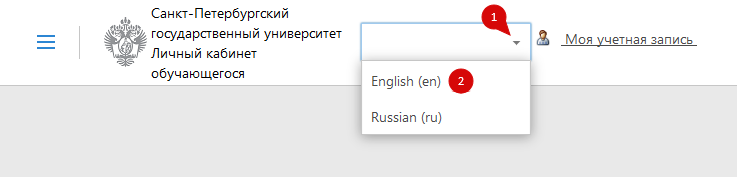 Посмотреть, что уже имеется в базе 

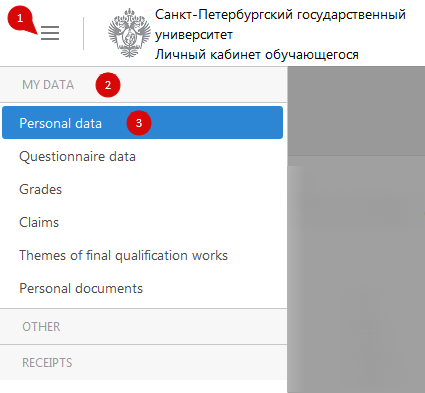 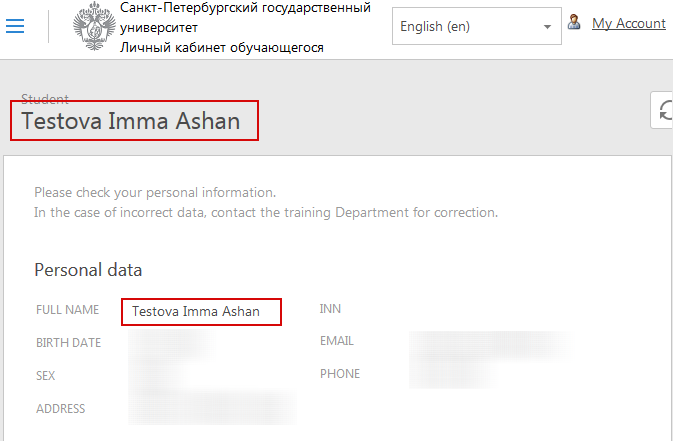 Если поле не заполнено, то значит в базе учебного управления нет сведений на английском языкеПерейти в раздел заявки и подать заявку о написании имен собственных на английском языке
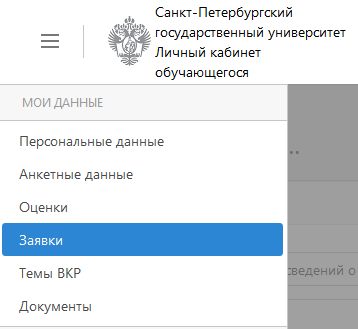 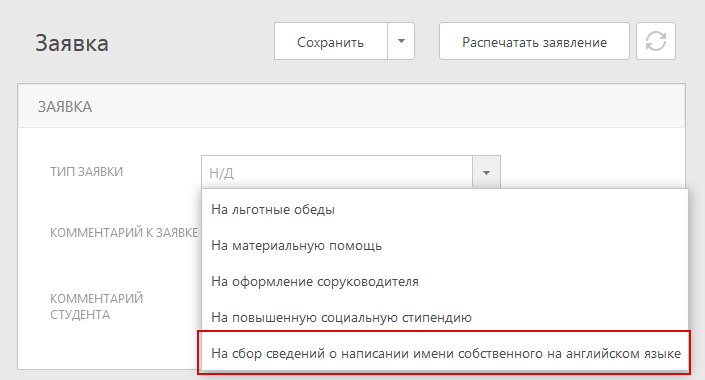 При подаче заявки есть два варианта: внести свой вариант написания или доверить транслитерацию имени и фамилии эксперту по переводу.В поле комментарий студента нужно указать желаемый вариант написания ФИО. Если поле комментарий студента оставить пустым, то это будет означать доверие транслитерации эксперту.Заявку сохранить, распечатать заявление.Заявление подписать, отсканировать и прикрепить скан в личный кабинет https://my.spbu.ru/
Ограничения на размер файла: размер не более 4 Мб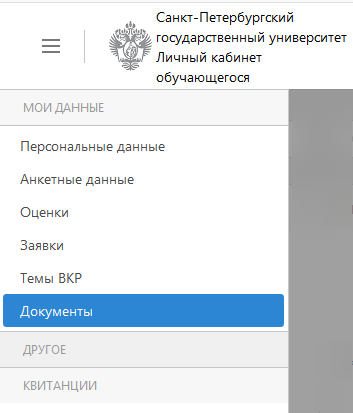 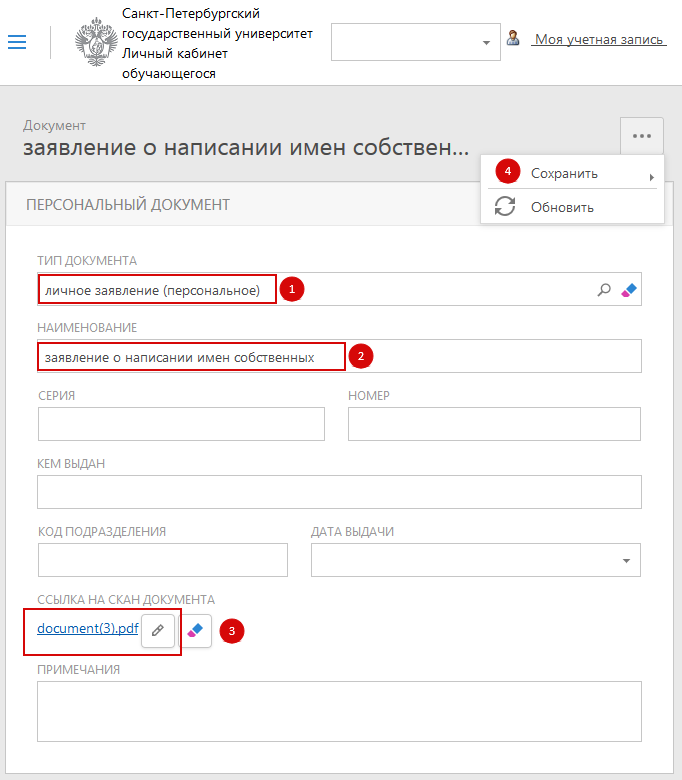 